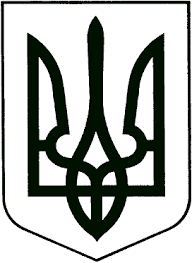 	УКРАЇНА	ЖИТОМИРСЬКА ОБЛАСТЬНОВОГРАД-ВОЛИНСЬКА МІСЬКА РАДАРІШЕННЯдвадцята сесія                                                                                     сьомого  скликаннявід                № Про надання пільг суб’єктам господарювання, які забезпечують харчування учнів у закладах загальної середньої освіти      Керуючись частиною 5 статті 60 „Про місцеве самоврядування в Україні“, статтями 319, 327, 827, 828 Цивільного кодексу України, наказом Міністерства економіки України від 01.08.2006 №265 „Про затвердження Методичних рекомендацій з організації харчування учнів у загальноосвітніх навчальних закладах“, враховуючи рішення виконавчого комітету міської ради від 13.12.2017 №577 „Про організацію харчування дітей у закладах дошкільної та загальної середньої освіти міста на 2018 рік“, розглянувши звернення управління освіти і науки Новоград-Волинської міської ради, міська рада ВИРІШИЛА:      1.Надавати в безоплатне користування суб'єктам господарювання-переможцям відкритих торгів на закупівлю надання послуг з організації харчування (послуг їдалень) (далі-суб’єкти господарювання) виробничі приміщення (приміщення харчоблоку), обладнання (далі-майно) в закладах загальної середньої освіти міста згідно з додатком.      2. Управлінню освіти і науки Новоград-Волинської міської ради (Ващук Т.В.) укласти з суб'єктами господарювання договори безоплатного користування майном.      3. Установити, що суб’єкти господарювання:      3.1 мають право на безоплатне користування майном згідно з додатком до цього рішення виключно на термін дії договору про закупівлю, укладеного за результатами відкритих торгів між управлінням освіти і науки Новоград-Волинської міської ради та суб’єктами господарювання;      3.2 звільняються від оплати за теплопостачання в межах площі виробничих приміщень (приміщення харчоблоку), наданих в безоплатне користування відповідно до додатку;      3.3 відшкодовують вартість послуг з централізованого водовідведення та водопостачання і вартість електроенергії в межах площі виробничих приміщень (приміщення харчоблоку) в повному обсязі.      4. Контроль за виконанням цього рішення покласти на постійну комісію міської ради з питань соціальної політики, охорони здоров’я, освіти, культури та спорту (Федорчук В.Г.), постійну комісію міської ради з питань міського бюджету та комунальної власності (Юшманов І.Г.), заступника міського голови Гвозденко О.В.Міський голова                                                                                     В.Л. ВесельськийДодаток            до рішення міської ради від                    №Переліквиробничих приміщень (приміщення харчоблоку), обладнання, що підлягають передачі суб’єктам господарювання за результатами відкритих торгів.Секретар міської ради                                                                       О.А. Пономаренко№ п\пПлощакв.мНавчальний закладОбладнанняКількість1258,1СШ №4Машина посудомийна універсальна1Шафа холодильна ШХ-0,80м2Шафа холодильна СМ107-S 1Холодильник „Норд“1Холодильник добовий1Морозильна камера1Плита електрична ПЕ-4ШН2Картоплечистка1Котел КПЕ-401Котел КЕ-12 1Марміт1Машина протирочна - різальна1М’ясорубка ТМ-32М1М’ясорубка ІМ-3001Тістомісильна машина1Збивальна машина1Жарочна шафа1Шафа пекарська1Електросковорода1Бойлер1Бойлер „Арістон“1Миючі ванни 42140,5ЗОШ №9Електроплита 6-камфорна1Електроплита 4-х камфорна1Водонагрівач 300 л.1Котел КПЄ 1002Електром’ясорубка МНМ 3001Універсальний привід1Марміт1Електросковорода1Шафа жарочна1Бак для води 2,8 куб1Шафа холодильна ШХ 561Холодильник „Воche“ б/у1Холодильник „Атлант“1Холодильник „Свігер“ б/у1Холодильна камера „Воche“ б/у1Водонагрівач побутовий1Овочерізка1